Отзыв научного руководителя выпускной квалификационной работыБирюковой Анны Игоревны«Актуальные тенденции в дизайне журналов мод США и Западной Европы»Анна Игоревна Бирюкова закончила Рязанский государственный университет им. С. А. Есенина по специальности «журналистика» и переехала в Санкт-Петербург с целью поступить в магистратуру СПбГУ. В Рязани около трех лет проработала пишущим журналистом в местных газетах и Интернет-изданиях, где писала в основном о культуре и социальной сфере. За время учебы в бакалавриате участвовала в нескольких федеральных форумах для журналистов; вместе с командой молодых энтузиастов занималась выпуском собственного городского глянцевого журнала для молодежи. Во время учебы в СПбГУ Анна успешно прошла профессиональную практику в журнале «Экохроника», была приглашена в журнал на работу в качестве внештатного автора. Также Анна работала в качестве журналиста в интернет-изданиях The Neva.Room (портал о культурной жизни Санкт-Петербурга) и «Понедельник» (Интернет-журнал о бизнесе, карьере и образовании). За время учебы в СПбГУ Анна увлеклась тематикой моды, поэтому ее магистерская диссертация посвящена дизайну СМИ именно этой направленности. К тому же Анну всегда привлекали качественные глянцевые журналы о моде и стиле жизни. В данный момент Анна является автором статей и редактором новостей в Интернет-портале о моде So Serious Fashion. Работа над диссертацией шла в основном во втором году обучения; впрочем, это не повлияло на сроки сдачи готового текста. Общение с Анной по поводу ВКР оставило приятное впечатление.Процент заимствований в тексте ВКР – 10%. Заимствования являются легитимными (научное цитирование).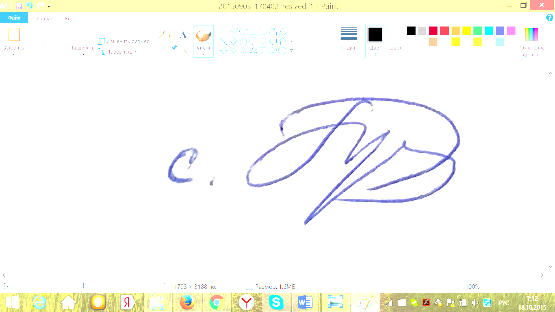 С.С.Бодрунова,д.полит.наук, доцент кафедры медиадизайна и информационных технологий